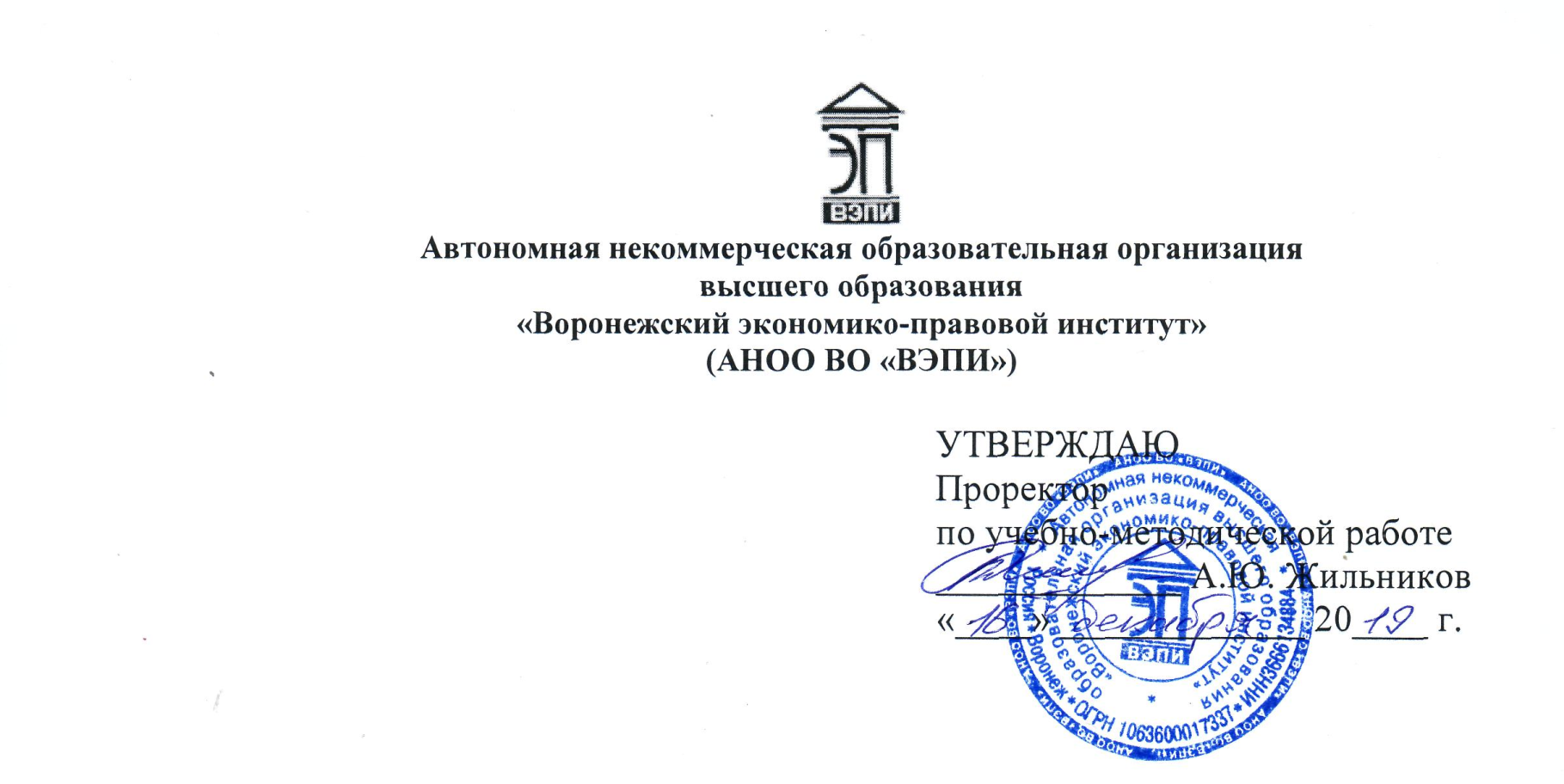 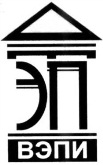 Автономная некоммерческая образовательная организациявысшего образования«Воронежский экономико-правовой институт»(АНОО ВО «ВЭПИ»)УТВЕРЖДАЮПроректор 
по учебно-методической работе_______________ И.О. Фамилия«____» ______________ 20___ г.МЕТОДИЧЕСКИЕ РЕКОМЕНДАЦИИ ПО ВЫПОЛНЕНИЮ 
ЛАБОРАТОРНЫХ РАБОТ ПО ДИСЦИПЛИНЕОП.14 Информационные технологии в профессиональной деятельности(индекс и наименование дисциплины)40.02.01 Право и организация социального обеспечения (код и наименование специальности) Квалификация выпускника                                 Юрист	                               	(наименование квалификации)Уровень базового образования обучающихся   Среднее  общее  образование		(основное / среднее общее образование)Вид подготовки                                           Базовый		(базовый / углубленный)Форма обучения                                     Очная, заочная		(очная, заочная)Год начала подготовки                                  2020	Воронеж 2019Методические рекомендации по выполнению лабораторных работ по дисциплине рассмотрены и одобрены на заседании кафедры общих дисциплин среднего профессионального образования.Протокол от 12 декабря . № 4.Заведующий кафедрой  					Е.В. Климова	                                                        		(подпись)                           (инициалы, фамилия)Разработчик: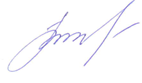 Лабораторная Работа №1«Телекоммуникационные технологии в организации профессиональной деятельности»Цель работы: классифицировать и систематизировать понятия ИКТКраткие теоретические сведения:Телекоммуникация предполагает передачу на дальние дистанции всех форм информации между компьютерами посредством различных видов линий связи. По определению для обеспечения оперативного и доступного обмена информационными файлами необходимо, чтобы у пользователей был доступ к сети Интернет и соответствующее программное обеспечение для обработки данных.Все современные телекоммуникационные технологии основаны на применении сетей.Сетевые ресурсы разделяют на такие типы:Аппаратные (серверы);Программные (обеспечивают прием, передачу и обработку информации);Информационные (хранение различных массивов информации).В сети Интернет существует несколько сервисов, или видов услуг, которые предоставляются потребителям. Для их корректного использования нужно иметь два компьютера, один из них является рабочей станцией потребителя, а второй – сервером, являющимся источником ресурсов сети.Работа всех сервисов основана на использовании прикладных протоколов, в которых указан перечень правил, обязательных для выполнения всеми компаниями для обеспечения совместимости аппаратного и программного обеспечения. Также передача данных основана на программе клиент-сервер, которая предполагает запрашивание услуг клиентом у сервера.Сеть Интернет может предоставлять такие услуги:Телекоммуникационные (обмен сообщениями, информацией различного типа и величины, телеконференции и т.д.);Информационные (поиск информации любого формата, которая интересует пользователя);Консультационные (обучение и консультации по любым вопросам, связанным с использованием общественных ресурсов);Технические услуги (установка и тестирование оборудования и ПО);Коммерческие (все виды коммерческой деятельности в Интернете);On-line связь между абонентами;Размещение рекламных объявлений на разных сайтах, в социальных сетях и на других площадках;Сотовая и мобильная связь.Порядок выполнения работы:1.	Подготовьте памятку по технике безопасности.2.	Составьте схему расположения технических средств для эргономичной организации рабочего места юриста.Подготовьте ответы на следующие вопросы:1. Телекоммуникационные технологии: понятие, структура, функции. 2.Использование компьютерных и телекоммуникационных средств в работе юриста.3. Сетевые технологии работы с информацией. Ресурсы локальных и глобальных информационных сетей. 4. Работа с электронной почтой. Подготовьте мультимедийную презентации на тему: «Автоматизированное рабочее место юриста»ТестОрганизационное обеспечение реализует следующие функции:анализ существующей системы управления организацией, где будет использоваться ИС, и выявление задач, подлежащих автоматизацииподготовку задач к решению на компьютере, включая техническое задание на проектирование ИТ и технико-экономическое обоснование ее эффективностипонимание целей, задач, функций всей системы управления организациейПравовое обеспечение – это:совокупность методов и средств, регламентирующих взаимодействие работников с техническими средствами и между собой в процессе разработки и эксплуатации информационной системысовокупность правовых норм, определяющих создание, юридический статус и функционирование при создании конкретных информационных технологий, регламентирующих порядок получения, преобразования и использования информациисовокупность программ, разработанных информационных технологийПравовое обеспечение этапов функционирования информационной системы включает:статус информационной системысовокупность математических методовправовые положения отдельных видов процесса управленияИнформационные системы, используемые для решения частично структурированных задач, подразделяются на:создающие управленческие отчеты и ориентированные на обработку данных разрабатывающие возможные альтернативы решениясоставление комбинаций данных, получаемых из различных источниковПроцедуры манипулирования данными в информационной системе обеспечивают  возможности:быстрое добавление или исключение того или иного источника данных и автоматическое переключение источников при поиске данныхуправление данными с использованием возможностей систем управления базами данныхстатус информационной системыавтоматическое отслеживание потока информации для наполнения баз данныхОсновными функциями модельной информационной системы являются:возможность работы в среде типовых математических моделей, включая решение основных задач моделирования типа "как сделать, чтобы?", "что будет, если?", анализ чувствительности составление комбинаций данных, получаемых из различных источниковдостаточно быстрая и адекватная интерпретация результатов моделированиявозможность графического отображения динамики моделиК типам деятельности, определяющим функциональные признаки, относятся:производственная, маркетинговая, финансовая, кадровая деятельностьпрограммная, маркетинговая, финансовая, кадровая деятельностьбазовая, финансовая, кадровая деятельностьМаркетинговая деятельность включает:анализ рынка производителей и потребителей выпускаемой продукции, анализ продажпроизводственные системырациональную организацию материально-технического снабженияорганизацию рекламной кампании по продвижению продукцииФинансовая деятельность связана:с организацией контроля и анализа финансовых ресурсов фирмыс бухгалтерской, статистической, оперативной информациис системой кадров Кадровая деятельность направлена на:подбор и расстановку необходимых фирме специалистовведение служебной документации по различным аспектамсоздание и внедрение в производство научно-технических новшеств К функциям информационных систем системы маркетинга относится:Планирование объемов работ и разработка календарных плановУправление портфелем заказовИсследование рынка и прогнозирование продажАнализ и установление ценыРекомендации по производству новой продукцииК функциям производственных информационных систем относится:Анализ и планирование подготовки кадровПланирование объемов работ и разработка календарных плановОперативный контроль и управление производствомВыявление оперативных проблемУправление запасамиК функциям финансовых и учетных информационных систем относится:Управление портфелем заказовУправление кредитной политикойАнализ работы оборудованияФинансовый анализ и прогнозированиеОбеспечение процесса выработки стратегических решенийК функциям системы кадров информационных систем относится:Исследование рынка и прогнозирование продажАнализ и установление ценыАнализ и прогнозирование потребности в трудовых ресурсахВедение архивов записей о персоналеАнализ и планирование подготовки кадровИнформационная технология – это:процесс, использующий совокупность средств и методов сбораобработки и передачи данных (первичной информации) для получения информации нового качества о состоянии объектаОбеспечение процесса выработки стратегических решенийЦель технологии – это:выпуск продукции, удовлетворяющей потребности человека или системыпроизводство информации для ее анализа человеком и принятия на его основе решения по выполнению какого-либо действияпроцесс, определяемый совокупностью средств и методов обработки, изготовления, изменения состояния, свойств, формы сырья или материалаК основным принципам новой (компьютерной) информационной технологии относится:интерактивный (диалоговый) режим работы с компьютероминтегрированность (стыковка, взаимосвязь) с другими программными продуктамиучет закономерностей социальной средыТехническими средствами производства информации является: аппаратное, программное и математическое обеспечение этого процессаприкладное, программное и математическое обеспечение этого процессасистемное, программное и математическое обеспечение этого процессаИнформационная технология является процессом, состоящим из:обработки и передачи данных (первичной информации) для получения информации нового качества о состоянии объектарегламентированных правил выполнения операцийдействий, этапов разной степени сложности над данными, хранящимися в компьютерахИнформационная технология обработки данных предназначена для решения:структурированных задач, по которым имеются необходимые входные данные и известны алгоритмы и другие стандартные процедуры их обработкинеструктурированных задач, по которым имеются необходимые входные данные и известны алгоритмы и другие стандартные процедуры их обработкичастично структурированных задач, по которым имеются необходимые входные данные и известны алгоритмы и другие стандартные процедуры их обработкиК информационным технологиям, связанных с обработкой данных относят:выполнение необходимых фирме задач по обработке данныхрешение только хорошо структурированных задач, для которых можно разработать алгоритмвыполнение основного объема работ в автоматическом режиме с минимальным участием человекаоперацию продажи товаров фирмой, в результате которой формируется выходной документ для покупателя в виде чека или квитанцииК основным компонентам информационной технологии обработки данных относится:сбор данныхобработка данныхклассификация или группировкавычисления, включающие арифметические и логические операцииЦелью информационной технологии управления является:удовлетворение информационных потребностей всех без исключения сотрудников фирмы, имеющих дело с принятием решений. Она может быть полезна на любом уровне управленияукрупнение или агрегирование, служащее для уменьшения количества данных и реализуемое в форме расчетов итоговых или средних значенийсортировка, с помощью которой упорядочивается последовательность записейНа уровне управленческого контроля решаются следующие задачи обработки данных:оценка планируемого состояния объекта управленияоценка отклонений от планируемого состоянияанализ возможных решений и действий,процесс, использующий совокупность средств и методов сбораИнформационная технология управления направлена на создание отчетов:прикладныхспециальных  суммирующихсравнительныхЛабораторная работа №2«Информационные технологии и информационные системы в профессиональной деятельности»Цель работы: актуализация и систематизация знаний по изученной темеКраткие теоретические сведения:Информационная система — это взаимосвязанная совокупность средств, методов и персонала, используемых для хранения, обработки и выдачи информации для достижения цели управления. В современных условиях основным техническим средством обработки информации является персональный компьютер. Большинство современных информационных систем преобразуют не информацию, а данные. Поэтому часто их называют системами обработки данных.По степени механизации процедур преобразования информации системы обработки данных делятся на системы ручной обработки, механизированные, автоматизированные и системы автоматической обработки данных.Важнейшими принципами построения эффективных информационных систем являются следующие.Принцип интеграции, заключающийся в том, что обрабатываемые данные, однажды введенные в систему, многократно используются для решения большого числа задач.Принцип системности, заключающийся в обработке данных в различных аспектах, чтобы получить информацию, необходимую для принятия решений на всех уровнях управления.Принцип комплексности, заключающийся в механизации и автоматизации процедур преобразования данных на всех этапах функционирования информационной системы.Информационные системы также классифицируются:по функциональному назначению: производственные, коммерческие, финансовые, маркетинговые и др.;по объектам управления: информационные системы автоматизированного проектирования, управления технологическими процессами, управления предприятием (офисом, фирмой, корпорацией, организацией) и т. п.;по характеру использования результатной информации: информационно-поисковые, предназначенные для сбора, хранения и выдачи информации по запросу пользователя; информационно-советующие, предлагающие пользователю определенные рекомендации для принятия решений (системы поддержки принятия решений); информационно-управляющие, результатная информация которых непосредственно участвует в формировании управляющих воздействий.Порядок выполнения работы:Задание 1. Безработному И. представители службы занятости предложили для дальнейшего трудоустройства пройти обучение в другой местности. Гражданин И. получил компенсацию материальных затрат, в связи с направлением его на учебу в другую местность по предложению службы занятости. Выясните, входят ли в сумму компенсации расходы по найму жилья на время обучения?Задание 2. Найдите документ, принятый летом 2014 года, которым устанавливается коэффициент индексации страховой части трудовой пенсии.Подготовьте ответы на следующие вопросы:1. Информационные технологии: понятие, состав, функции, использование в профессиональной деятельности.Подготовьте сообщение на тему: «Информационные системы: понятие, классификация, структура, назначение»Лабораторная работа №3«Правовая информация как среда информационной системы»Цель работы: актуализация полученных знанийКраткие теоретические сведения: До 70-х годов прошлого века в юриспруденции понятие «правовая информация» вообще не использовалось, как и вообще термин информация до недавнего времени не использовался в сфере общественных отношений. С развитием теории информации и внедрением ее в практику общественной жизни стали использоваться понятия «информация», «информационные процессы» и др. Постепенно и в юриспруденцию были внесены новые понятия, связанные с информацией.Известный юрист А.Б.Венгеров рассматривал в более узкой плоскости правовую информацию (только официальные нормативно-правовые документы и их аналоги, содержащиеся в справочно-поисковых системах). Более широко понимал правовую информацию С.С.Москвин, включая в это понятие все сведения и сообщения о правовой сфере, включая результаты деятельности ученых-правоведов и юристов-практиков.Современные авторы применяют более дифференцированный подход к определению понятия «правовая информация». Этому способствует практика нормотворчества и достижения аналитической юриспруденции.В частности, О.А.Гаврилов относит к правовой информации «любые сведения о фактах, событиях, предметах, лицах, явлениях, протекающих в правовой сфере, содержащиеся в различных источниках и используемых государством и обществом для решения практических задач правотворчества, правоприменительной и правоохранительной деятельности, защиты прав и свобод личности».Суммируя различные мнения, можно сделать вывод о том, что к правовой информации относятся все официальные нормативные правовые акты и документы, имеющие правовой характер, а также неофициальные сообщения, непосредственно связанные с практикой нормотворчества и юридической деятельностью.Итак: Правовая информация - сведения о фактах, событиях, предметах, лицах, явлениях, протекающих в правовой сфере жизни общества, содержащихся как в нормах права, так и в других источниках, и используемая при решении правовых задач.Специфика правовой информации заключается в том, что независимо от своего содержания, она всегда обладает определенной социальной значимостью.Правовая информация регулирует отдельные стороны хозяйственной и социально-культурной деятельности общества, что и определяет ее особый, прагматичный характер.Информация, находящаяся в тексте правового акта и содержащая правовые нормы называется нормативной.Таким образом, к правовой информации относятся:1. нормативные и ненормативные правовые акты (законы, подзаконные акты, акты правоприменения и др.);2. нормативные акты корпораций и других организаций;3. официальные акты и обобщения судебной практики;4. документы юридической деятельности правоохранительных органов;5. официальные заключения экспертов и специалистов, а также другие доказательства, допустимые в процессуальной деятельности судебных органов;6. доктринальные заключения и иные процессуально-оформленные или официальные сообщения ученых и научных учреждений по различным проблемам общественной жизни.Виды правовой информации.Принято считать, что к основным видам правовой информации относятся:1. нормативная и ненормативная правовая информация.Нормативная правовая информация.К наиболее распространенному виду правовой информации, то есть информации непосредственно относящейся к норма права, являются нормативные правовые акты разного уровня и разновидностей (международные правовые документы, федеральные нормативные акты, региональные нормативные правовые акты и нормативные правовые акты органов местного самоуправления).К нормативной правовой информации относятся также нормативные акты локального характера (документы организаций нормативного характера – приказы и распоряжения, инструкции и др.).Ненормативная правовая информация.К этому виду относятся официальные акты и сообщения, принятые органами власти и судебными органами в ходе осуществления ими правоприменительных функций. То есть функций, непосредственно связанных с реализацией норм права. Именно поэтому они относятся к правовой информации. К ним относятся постановления и распоряжения органов исполнительной власти, на основе которых реализуются права и интересы субъектов права; акты правосудия.К ненормативной правовой информации относится также огромный массив неофициальной информации правового характера судебных органов (официально опубликованные обобщения и обзоры судебной практики).Кроме того, к ненормативной правовой информации относятся сообщения (документы) о результатах юридической деятельности правоохранительных органов, которые имеют правовое значение (в которых дается правовая оценка действий и деятельности субъектов права) в существующей действительности или в будущем времени.К ненормативной правовой информации могут относиться официальные (документально оформленные) заключения экспертов и специалистов, а также другие доказательства, допустимые в процессуальной деятельности судебных органов, а также доктринальные заключения и иные процессуально-оформленные или официальные сообщения ученых и научных учреждений по различным проблемам общественной жизни.Порядок выполнения работы:Задание 1.Супруги Н. и К. после развода в январе 2010 года оформили соглашение об уплате алиментов. За это время (2014 г.) уровень цен вырос и увеличился размер МРОТ. Н. потребовала проиндексировать алименты. К. ей в этом отказал, сославшись на то, что в соглашении нет пункта, касающегося индексации алиментов. Их размер установлен и изменению не подлежит. Правомерны ли действия К.? В решении показать поиск с использованием поля «Текст документа».Задание 2.  Генеральный директор организации принял решение заключить договор аренды офисного помещения, определив срок действия договора с 1 августа 2013 года по 31 июля 2014 года. Договор был передан в юридический отдел на экспертизу. Юристы, изучив договор, установили, что указанный договор подлежит государственной регистрации в соответствии с положениями ст. 651 Гражданского кодекса Российской Федерации, т.к. заключен сроком на 1 год. Генеральный директор с этими выводами не согласился, указав на то, что договор был бы признан заключенным на срок, равный году, если бы датой окончания договора было бы 1 августа 2014 года. Правомерны ли возражения.Подготовьте ответы на следующие вопросы:1.	Информационные справочно-правовые системы: классификация, назначение, возможности, структура, принципы работы.2.	Организация поиска и создание удобного рабочего пространства в системе Консультант-Плюс.3.	Особенности работы со специализированными информационными банками. Аналитические возможности системы Консультант-Плюс4.	Организация поиска в справочно-правовой системе ГарантПодготовьте сообщение на тему: «Использование встроенных  функций в справочно-правовой системе Гарант»Лабораторная работа №4«Сетевые технологии работы с информацией»Цель работы: освоение работы СПСПорядок выполнения работы:1.	Требуется найти быстро статью 169 Налогового кодекса РФ.2.	Требуется найти Федеральный закон «Об обществах с ограниченной ответственностью».3.	Требуется найти информацию о возможности замены неиспользованного отпуска денежной компенсацией.Подготовьте ответы на следующие вопросы:1.	Поиск заданной информации в глобальной сети и передача ее по локальной сети.2.	Возможности сетевых технологий работы с информацией. Организация работы с электронной почтой. Подготовьте реферат на тему: «Информационные способы общения специалистов права и граждан»Тест1. Назначение программ оболочек:предоставление возможности написания программоблегчение взаимодействия пользователя с компьютеромзащита операционной системыперечислены в пунктах 1-32. Поименованная совокупность данных, хранимая во внешней памяти, – это:файловая системадиректорийфайлзапись3. Транслятор – это программа, которая:предоставляет средства для просмотра и изменения значений переменныхподключает к исходному объектному модулю объектные модули соответствующих подпрограммпереводит текст программы в машинный кодраспознает и выполняет команды программы4. Под термином "кегль" понимают:размер полосы набораразмер шрифтарасстояние между строкаминачертание шрифта5. Колонтитул это:рисунок, связанный с началом абзацаинструмент, позволяющий упростить форматирование титульной страницы документатекст и/или рисунок (номер страницы, дата печати документа, эмблема организации, название документа, имя файла, фамилия автора и т. п.), который печатается внизу или вверху каждой страницы документазаголовок, выполненный основным текстом с отступом6. Редактор Paint используется:для работы базы данныхдля создания звуковых сигналовдля создания текстовых документовдля создания рисунков7. Отличительной чертой реляционной базы данных является:подчиненность объектов нижнего уровня объектам верхнего уровнявозможность поиска данных по ключуто, что отношения между объектами определяются как "многие ко многим"то, что каждая запись в таблице содержит информацию, относящуюся только к одному конкретному объекту8. Чтобы изменить структуру или шаблон формы в СУБД, нужно открыть форму в режиме:таблицыконструктораформыпредварительного просмотра9.Редакторы электронных таблиц – это:СУБДтекстовые редакторыграфические редакторыэлектронные таблицы10. Какое из следующих качеств необязательно присуще программе-вирусу:самостоятельно запускается;присоединяет свой код к кодам других программ;занимает малый объем памяти;приводит к потере информации.11. Переменная – это:объект, способный принимать различные значения;динамический объект.значения чисел;меняющееся число;12. Сигнал будет дискретным в случае:когда источник вырабатывает непрерывное сообщение;когда параметр сигнала принимает последовательное во времени конечное число значений;когда передается с помощью волны;когда источником посылается всего один бит/с.13. Информационные системы – это:компьютерные сети;хранилище информации;системы, управляющие работой компьютера;системы хранения, обработки и передачи информации в специально организованной форме.14. Сервер – это:мультимедийный компьютер с модемом.один или несколько мощных компьютеров для обслуживания сети;высокопроизводительный компьютер;хранитель программы начальной загрузки;15. К прикладному программному обеспечению относятся:системы обработки текстов, электронные процессоры, базы данныхрешение вопросов об анализе потоков информации в различных сложных системахпоисковые системы, глобальные системы хранения и поиска информацииновые языки программирования и компиляторы к ним, интерфейсные системы16. Принципиальным отличием ОС Windows от ОС MS DOS является:многозадачностьвозможность обмена данными между работающими программамиграфический интерфейсперечислены в п. 1-317. Основными компонентами в составе ОС являются:утилиты, командный процессор, ядрорезидентные программы, ядро, командный процессор, материнская платарезидентные программы, программы оболочки, утилитыутилиты, командный процессор, центральный процессор18. Компоновкой называется:процесс описания переменных в программепроверка, не нарушены ли формальные правила, содержащиеся в данном языке программированияпросмотр и изменение значений переменных в ходе отладки программподключение к исходному объектному модулю объектных модулей соответствующих подпрограмм19. Следующая последовательность действий: выделить нужный участок текста; нажать на нем левую клавишу мыши и, удерживая ее, передвигать мышь до нужного места текстового редактора приведет:к копированию выделенного участка текстак удалению выделенного участка текста в буферк замене текущего текста на выделенныйк перемещению выделенного текста в новое место20. В текстовых редакторах и настольных издательских системах, как правило, с помощью клавиш Alt + F4 происходит:переход в окно с предыдущей программойпереход в окно со следующей программойоткрытие файлавыход из программы21. Следующая последовательность действий: установить указатель мыши на полосе выделения рядом с текстом; нажать левую клавишу мыши и, удерживая ее, передвигать мышь в нужном направлении приведет:к удалению текстак перемещению текстак выделению текстак копированию текста в буфер22. Способ реализации построения изображений на экране дисплея, при котором изображение представлено прямоугольной матрицей точек, имеющих свой цвет из заданной палитры, называется:растровыммозаичнымпиксельнымграфическим23. Макрос – это: объект, представляющий собой структурированное описание одного нескольких действийтекстовый редакторязык программированиячасть командного процессора24. К основным функциям СУБД не относится:определение данныххранение данныхобработка данныхуправление данными25. В ячейку электронной таблицы нельзя ввести:формулуиллюстрациютекстчислоЛабораторная работа №5«Программное обеспечение в профессиональной деятельности»Цель работы: систематизация и закрепление знаний Краткие теоретические сведения:В настоящее время на рынке справочных правовых систем (СПС) работает достаточно много компаний — разработчиков систем и очень большое число сервисных фирм, осуществляющих поставку и текущее обслуживание СПС.В основном используются три источника нормативной информации:• печатные периодические издания и сборники;• услуги консультационных фирм;• автоматизированные информационные системы по законодательству (АИСЗ).Трудностью применения АИСЗ является то, что каждый юридический процесс должен быть основан на печатных источниках информации и при упоминании документа возможны ссылки только на официальные издания, а любые другие формы документов на магнитных носителях юридической силы не имеют. Поэтому специалист пользуется ими как справочными, но если принимается решение, которое влечет за собой финансовую или иную ответственность, необходимо применение официального источника.Автоматизированные информационные системы по законодательству являются частью следующих типов юридических информационных систем.1. Справочно-информационные системы общего назначения, предусматривающие доступ пользователей любой профессиональной ориентации к нормативно-правовым актам: «Консультант», «Гарант», «Кодекс», «JURIUS».2. Глобальные информационные службы (хост-системы), предоставляющие доступ удаленным пользователям к библиографической, полнотекстовой или другой информации:система LEXIS (США), начало разработки которой относится к 1967 г.;JURIS Gmb (ФРГ);ITALGIURE/FIND (Италия);WESTLAW (США).3. Системы информационной поддержки деятельности правотворческих органов (законодательные и конституционные собрания, конгресс, Государственная дума, сенат и др.). Особенностью таких систем является необходимость хранения и поиска многих версий и редакций нормативно-правовых документов с учетом вносимых поправок и изменений.4. Системы автоматического делопроизводства судов, полиции и других правоприменительных или правоохранительных органов.Автоматизация юридических библиотек и вузов, консультационных пунктов.Основными особенностями юридических автоматизированных информационных систем являются:необходимость предоставления адресного доступа к полным текстам;необходимость учета в информационных языках для поиска в БД по законодательству контекстных связей, возможность использования в запросе предлогов и частиц (И, ИЛИ, НЕ), регламентированных прилагательных (например, «обязательный», «произвольный» и пр.), что отличает их от обычных документальных АИПС;необходимость юридической обработки текстов нормативных актов, при которой тексту приписываются не только классификационные индексы, ключевые слова или дескрипторы индексирования, но и комментарии специалистов, ссылки на предшествующие версии, связанные документы, решения судов и пр.Порядок выполнения работы:Задание 1. (сохранение фрагмента документа). Требуется сохранить в формате *.rtf статью 235 главы 24 Налогового кодекса РФ (часть вторая).Задание 2. (сохранение всего документа). Требуется сохранить в формате  *.rtf  приказ Минфина России от 30 декабря 2008 года № 148н «Об утверждении Инструкции по бюджетному учету».Подготовьте ответы на следующие вопросы:1.	Системное и сервисное программное обеспечение2.	Программное обеспечение в профессиональной деятельностиПодготовьте реферат на тему: «Применение автоматизированных систем при организации работы сотрудников пенсионного фонда».ТестКакой объект нельзя вставить в слайд?таблицу MS Excelфункцию BIOS АудиозаписьВидеоклипМеждународный договор – это: нормативные правовые акты, принимаемые путем референдума или законодательным органом РФ и регулирующие наиболее значимые общественные отношениянормативный правовой акт, регулирующий отношения Российской Федерации с иностранным государством или международной организациейматериалы и сведения о законодательстве и практике его осуществления (применения), не влекущие правовых последствий и обеспечивающие эффективную реализацию правовых норминформация правового характера, имеющая юридическое значение, – это информация, исходящая от различных субъектов права, не имеющих властных полномочий, и направленная на создание (изменение, прекращение) конкретных правоотношений3. Сеть класса С содержит: 25 компьютеров более 16 млн компьютеров более 200 компьютеровболее 65000 компьютеровАкты Президента РФ принимаются в форме:УказовПостановленийРаспоряженийуказов и распоряжений Стример – устройство для записи и воспроизведения цифровой информации на:компакт-дисккассету с магнитной лентойDVD-дискдискетуДрайверы – это:электронно-механические части НЖМДкомпоненты операционной системы, обеспечивающие взаимодействие программ друг с другомпрограммы, обеспечивающие взаимодействие других программ с периферийными устройствамисъемные магнитные носители для постоянного хранения информацииСоздать поле заполнения можно из раздела меню:СервисФорматВставкаПравкаНазначение ОС – это:ввод-вывод и запуск приложенийповышение производительности вычислительной системыаутентификация и авторизация пользователейввод-вывод и запуск приложенийПрезентацию нельзя сохранить в формате:HtmlJpegGifxls В ячейку A1 электронной таблицы l не может быть вписано:целое числодействительное числодиаграмматекстРазмер бумаги, ориентация листа и размеры полей устанавливаются при помощи пунктов меню:Файл – Параметры страницыФайл – ПечатьФайл – СвойстваСервис – НастройкаИнформация правового характера, имеющая юридическое значение, – это:материалы и сведения о законодательстве и практике его осуществления (применения), не влекущие правовых последствий и обеспечивающие эффективную реализацию правовых норминформация, исходящая от полномочных государственных органов, имеющая юридическое значение и направленная на регулирование общественных отношенийинформация, исходящая от различных субъектов права, не имеющих властных полномочий, и направленная на создание (изменение, прекращение) конкретных правоотношениймассив правовых актов и тесно связанных с ними справочных, нормативно – технических и научных материалов, охватывающих все сферы правовой деятельностиПри печати на каждом листе формата A4 нельзя разместить:ровно 4 слайдаровно 3 слайдаровно 8 слайдовровно 6 слайдовВставлять в слайд автофигуры:можно в любое место слайдаможно только в специальную область слайда – графическое полотноможно только в область текстаможно только в область графического изображенияЗадать фон и обрамление текста абзаца можно в разделе меню:ВидПравкаФайлформат Виды координатных манипуляторов:Трекболсенсорный экранСканерМышь Редактор не позволяет сохранить документ в формате:TxtAviHtmlRtfВ слайд вставлен звуковой объект. Как можно отрегулировать продолжительность звучания мелодии?контекстное меню – настройка действияконтекстное меню – звукконтекстное меню – изменить звуковой объектконтекстное меню – настройка анимации В 12-и ячейках столбца записаны значения прибыли торговой точки за каждый месяц в течение года. Какой тип диаграммы нецелесообразно использовать, для того чтобы отобразить рост прибыли за год?плоскую гистограммуграфикобъемную гистограммукруговую диаграмму Для того, чтобы выделить несколько ячеек, находящихся в разных частях листа, необходимо:выделять каждую ячейку двойным щелчкомвыделять каждую ячейку щелчком мыши при нажатой клавише Ctrlвыделять каждую ячейку щелчком мыши при нажатой клавише Altвыделять каждую ячейку щелчком правой кнопки мышиПрограммы, выполняемые в фоновом режиме:обеспечивают просмотр пользователем каких-либо данныхинтегрированный офисный пакет программосуществляют диалоговый ввод информациине требуют непосредственного диалога с пользователем Схема данных используется дляввода данныхустановки связей между таблицамиредактирования структуры объектаэкспорта объектов в другие базы данныхСистема команд процессора устанавливается:программно, при загрузке соответствующего драйверааппаратно, при изготовлении материнской платылюбой программой при ее работепрограммно, при загрузке операционной системыаппаратно, при изготовлении процессора Текст объекта Word Art не может быть:ОбъемнымФигурнымЦветнымзачеркнутым Утилита, предназначенная для оптимизации работы диска и повышения скорости доступа к нему:резервирования и восстановления файловпроверки дискадефрагментации дискауплотнения дискаЛабораторная работа №6«Методы работы в прикладных программах»Цель работы: обретение навыка работы в прикладных программахПорядок выполнения работы:Задание 1. (копирование документа в отдельный документ Word). Требуется скопировать приказ Минфина России от 30 декабря 2008 года № 148н «Об утверждении Инструкции по бюджетному учету» в новый документ в текстовом процессоре Word.Задание 2. Агентство недвижимости оказывает юридическую помощь (консультации) гражданам по вопросам приватизации жилья. В связи с тем, что указанное направление является одним из основных видов деятельности, юридическому отделу данной организации требуется отслеживать изменения в правовых актах, регулирующих вопросы приватизации жилья.Подготовьте ответы на следующие вопросы:1.	Инструменты работы в прикладных программах2.	Обработка и хранение информации прикладных системахПодготовьте реферат на тему: «Методы информационных технологий в системе работы управления социальной защиты».Лабораторная работа №7«Теоретические основы, виды и структура баз данных»Цель работы: Приобрести навыки и умения при работе с таблицами: создавать таблицы с помощью конструктора, задавать тип данных, задавать маску ввода для поля, использовать свойства поля, создавать ключи и индексы для полей таблицы, заполнять таблицы данными и создавать формы.Краткие теоретические сведения:Объектами базы данных являются:Таблицы - совокупность записей, где хранится основная информация.Форма представляет собой специальный формат экрана, используются дляввода данных в таблицу и просмотра одной записи.Запрос – это инструмент для анализа, выбора и изменения данных. Спомощью Access могут создаваться несколько видов запросов.Отчеты – это средство организации данных при выводе на печать.Из всех типов объектов только таблицы предназначены для хранения информации. Остальные используются для просмотра, редактирования,обработки и анализа данных – иначе говоря, для обеспечения эффективногодоступа к информации.Порядок выполнения работы:Задание 1.Требуется обеспечить возможность постоянного обращения к документам ФТС РФ, касающимся ставок ввозных таможенных пошлин на различные товары, с учётом новых документов. Использовать Историю поисков для постоянного обновления информации.Задание 2. (создание закладки, задание её имени и комментария к ней). Требуется выяснить, реализация каких детских товаров облагается НДС по ставке 10%. Изучив соответствующую статью Налогового кодекса, вы нашли соответствующий перечень и увидели, что часть предполагаемых к реализации вашей организацией товаров входит в этот перечень, а часть, в частности, портфели – нет. Вы решили поставить закладку к найденному фрагменту и снабдить её комментарием.Подготовьте ответы на следующие вопросы:1.	Структура баз данных2.	Создание базы данныхПодготовьте реферат на тему: «Применение баз данных для хранения и обмена информации в профессиональной деятельности».Лабораторная работа №8«Информационные справочно-правовые системы»Цель работы: освоение понятия, интерфейса и функционала СПСКраткие теоретические сведения: Для хранения и обработки справочной информации, используются специализированные базы данных - компьютерные справочные системы.Именно справочные системы решают все поставленные задачи по обеспечению потребителей нормативной информацией. Справочные системы имеют целый ряд уникальных достоинств и возможностей.В первую очередь это:возможность компактно хранить большие объемы информации;возможность структуированно отображать хранимую информацию;возможность быстрого поиска нужных документов или даже их фрагментов в огромных массивах данных.Специалистами ЗАО "НПЦ ИРЭБ" разработана информационно-справочная система, в которой, наряду с основными возможностями таких информационно-правовых систем, как "Гарант", "Консультант" и "Кодекс", реализован принцип открытых технологий, которые позволяют не только активно развивать систему, наполняя ее новыми документами, а также дают возможность хранения и просмотра фото-, аудио-, мультимедия и видео-материалов и различного рода компьютерных файлов, для просмотра и анализа которых необходимо использование внешних приложений. Данное новшество позволяет не только хранить тексты документов, но и при необходимости проиллюстрировать их, например, фото- и видеоизображениями.Программное обеспечение разработанной информационно-справочной системы позволяет не только комплексно хранить тексты и все эти разные по свойствам "объекты", но и связывать их друг с другом.Порядок выполнения работы:Задание 1. Требуется найти список вузов, в которых есть военные кафедры, и установите на него закладку.Задание 2. Государственному служащему задержали выплату зарплаты на 19 дней. Определите, имеет ли он право в этом случае приостановить работу до выплаты задержанной суммы.Подготовьте ответы на следующие вопросы:1.	Интерфейс справочно-правовых систем2.	Методы работы в справочно-правовых системахТемы докладов и научных сообщений:Подготовьте реферат на тему: «Применение методов коммуникационных и телекоммуникационных технологий в направлении социального обеспечения».ТестКакая из записей является правильной формулой?=СУММ(x1, x2, x3)=СУММ(A1$ B3)=СРЗНАЧ(A1 # A2)=СУММ($A$1:B3) Открыть существующий документ MS Word можно при помощи раздела меню:ФорматФайлПравкасервисК иной (ненормативной) официальной правовой информации можно отнести:акты официального разъясненияненормативные акты общего характераправоприменительные актывсе перечисленные Средства Подбор параметра и Поиск решения находятся в разделе меню:ВставкаПравкаСервисформатОфициальная правовая информация – это:массив правовых актов и тесно связанных с ними справочных, нормативно – технических и научных материалов, охватывающих все сферы правовой деятельностиинформация правового характера, имеющая юридическое значение, – это информация, исходящая от различных субъектов права, не имеющих властных полномочий, и направленная на создание (изменение, прекращение) конкретных правоотношенийинформация, исходящая от полномочных государственных органов, имеющая юридическое значение и направленная на регулирование общественных отношенийматериалы и сведения о законодательстве и практике его осуществления (применения), не влекущие правовых последствий и обеспечивающие эффективную реализацию правовых нормРассмотрим полное имя (путь) d:\files\prog\myprog\001\prog1.ex. Какое из утверждений относительно элементов этого имени может оказаться верным?001 является файломprog является файломmyprog является файломprog1.exe является файлом По умолчанию количество листов в книге Microsoft Excel составляет3142Установка и удаление программ реализована  (при стандартной конфигурации) в виде:элемента Главного менюэлемента Панели управленияэлемента Панели задачэлемента меню основных приложенийЕсли в презентацию вставлена таблица MS , то в ней:можно редактировать только числовые данныеможно редактировать только текстовые данныеможно редактировать и числовые, и текстовые данныенельзя редактировать данные – таблица вставляется как точечный рисунокПроцесс устранения избыточности данных называется:Денормализациясжатие базы данныхдекомпозициянормализация11. В состав программного обеспечения ЭВМ не входят:прикладные программы.системы программированияоперационные системыаппаратные средства12. Операционная система DOS является:многопользовательской, многозадачноймногопользовательской, однозадачнойоднопользовательской, однозадачнойоднопользовательской, многозадачной13. Все существующие языки программирования делятся на:функциональные и логическиерусско- и не русскоязычныеязыки низкого и высокого уровня14. Абзацные отступы и ширина колонок могут изменяться в текстовом редакторе с помощью:линейки прокруткизаголовка окнастроки состояниякоординатной линейки15. Текстовый редактор – это:прикладная программабазовое программное обеспечениесервисная программаредактор шрифтов16. При нажатии на кнопку с изображением дискеты на панели пиктографического меню в текстовом редакторе происходит:запись документа на дискетусохранение документасчитывание информации с дискетыпечать документа.17. Издательская система представляет собой:систему управления базой данныхоперационную оболочкукомплекс аппаратных и программных средствграфический редактор18. Способ реализации построения изображений на экране дисплея, при котором электронный луч поочередно рисует на экране различные знаки – элементы изображения, называется:растровымграфическимлучевымвекторным19. Структура данных, для которой характерна подчиненность объектов нижнего уровня объектам верхнего уровня, называется:табличнойреляционнойиерархическойсетевой20. Основное отличие электронных таблиц от реляционных БД:структуризация данныхтабличное представление данныхприспособленность к расчетамсвойства, перечисленные в а), б), в)21. Оператор – это:законченная фраза языка, предписание, командаалгоритм действия программы, написанной на данном языкепроцедура обработки данныхфункция, которая оперирует с данными22. Примером дискретного сигнала является:музыкачеловеческая речьвидеоинформациятекстовая информация23. Компьютерная сеть – это:мультимедийный компьютер с принтером, модемом и факсомгруппа компьютеров, размещенных в одном помещенииобъединение нескольких ЭВМ для совместного решения задачкомплекс терминалов, подключенных каналами связи к большой машине24. Сетевые технологии – это:способ соединения компьютеров в сетитехнологии обработки информации в компьютерных сетяхосновная характеристика компьютерных сетейформы хранения информации25. К системному программному обеспечению относятся:новые языки программирования и компиляторы к ним, интерфейсные системысистемы обработки текстов, электронные процессоры, базы данныхрешение вопросов об анализе потоков информации в различных сложных системахпоисковые системы, глобальные системы хранения и поиска информациипреподавательО.О. Ковалева(занимаемая должность)(подпись)(инициалы, фамилия)